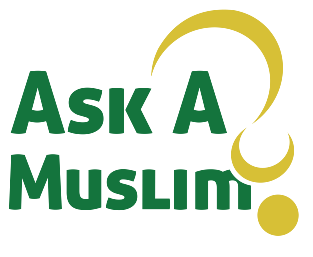 New Muslim Form						Name of Da’ee____________________1. Name: _____________________________________________________2. Ph #:_______________________________________________________3. Masjid Near You:______________________________________________4.Working? 			Yes				No5. Email Address:_______________________________________________6. Brother/Sister  		 Brother			 Sister7. Date Of Reversion:____________________________________________8.Own Transportation:         Yes				  No***VERY IMPORTANT***CAREFULLY FOLLOW INSTRUCTIONS TO REGISTER ALL NEW MUSLIMS FOR UPDATES AND EVENTS SPECIFICALLY DONE FOR NEW MUSLIMS!1. CREATE TEXT MESSAGE